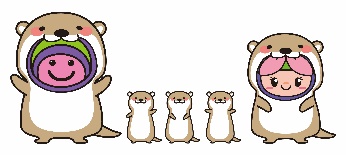 　上尾道路周辺には、貴重な財産である豊かな自然環境、田園風景が広がっています。一方、　　　圏央道に直結する利便性から沿線の開発ポテンシャルが高まることが予想される反面、資材置場や残土置場など景観を乱す「乱開発」の出現も懸念されています。　上尾市では、平成31年３月から、上尾道路周辺地域において、重点的に乱開発を抑止する地域を設定し（下図参照）、関係法令の厳格な運用と監視活動の強化に努めるなど、乱開発の発生を　　未然に防ぐ取組みを行っています。　美しい環境の保全に向けて、皆さまのご理解とご協力をお願いします。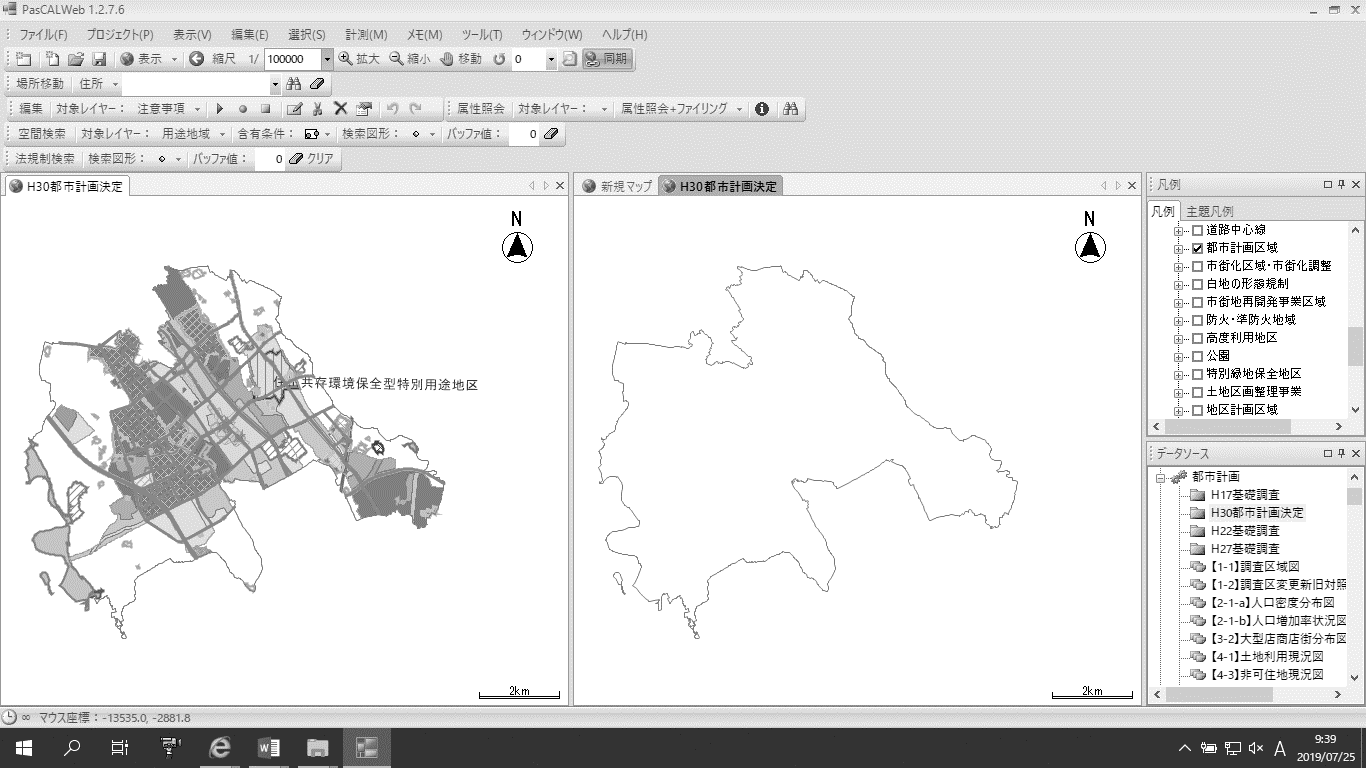 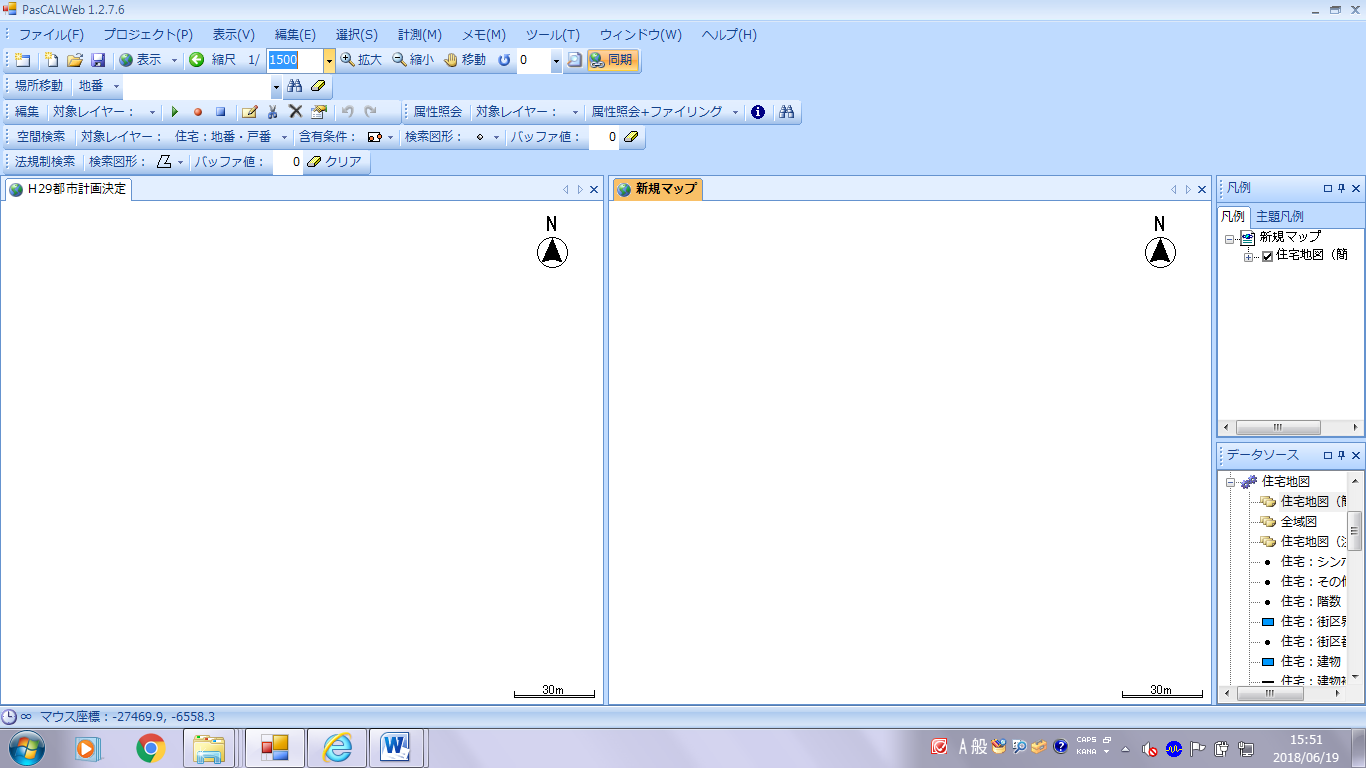 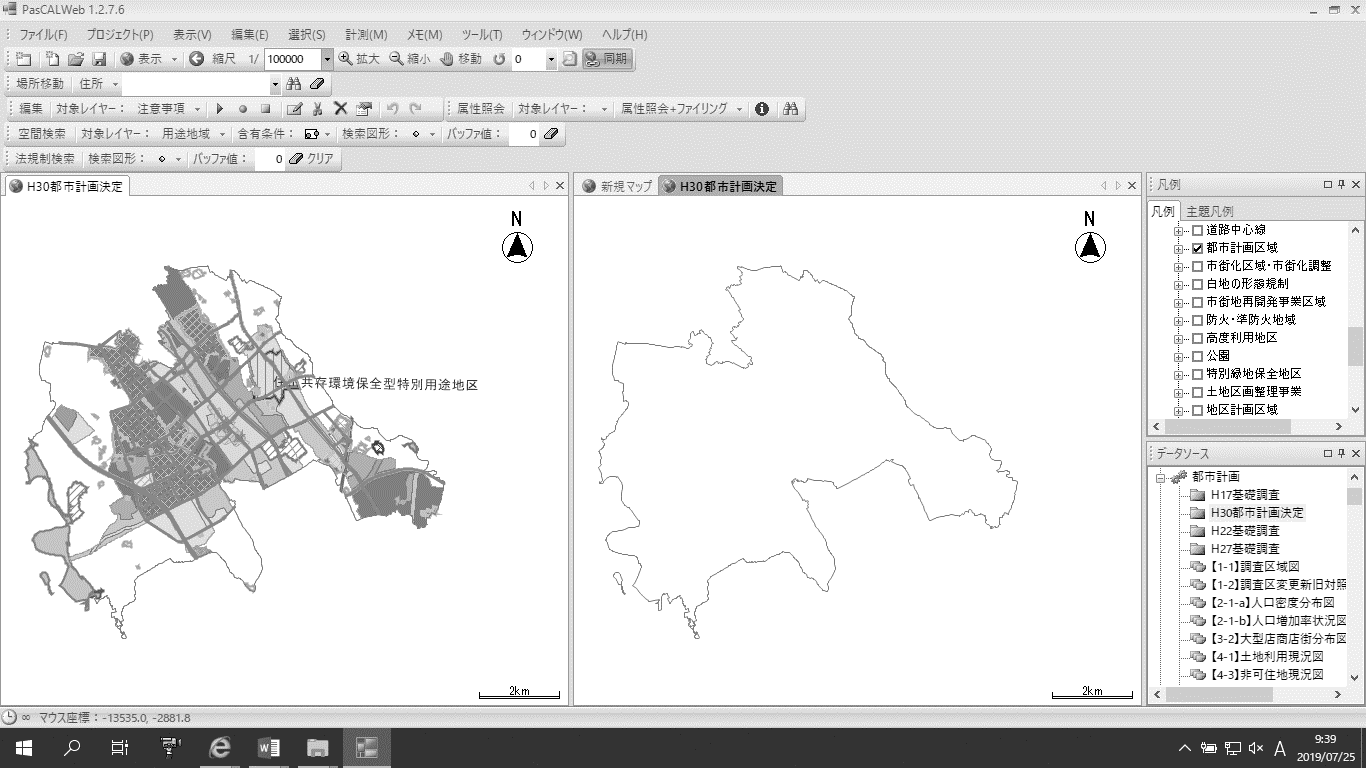 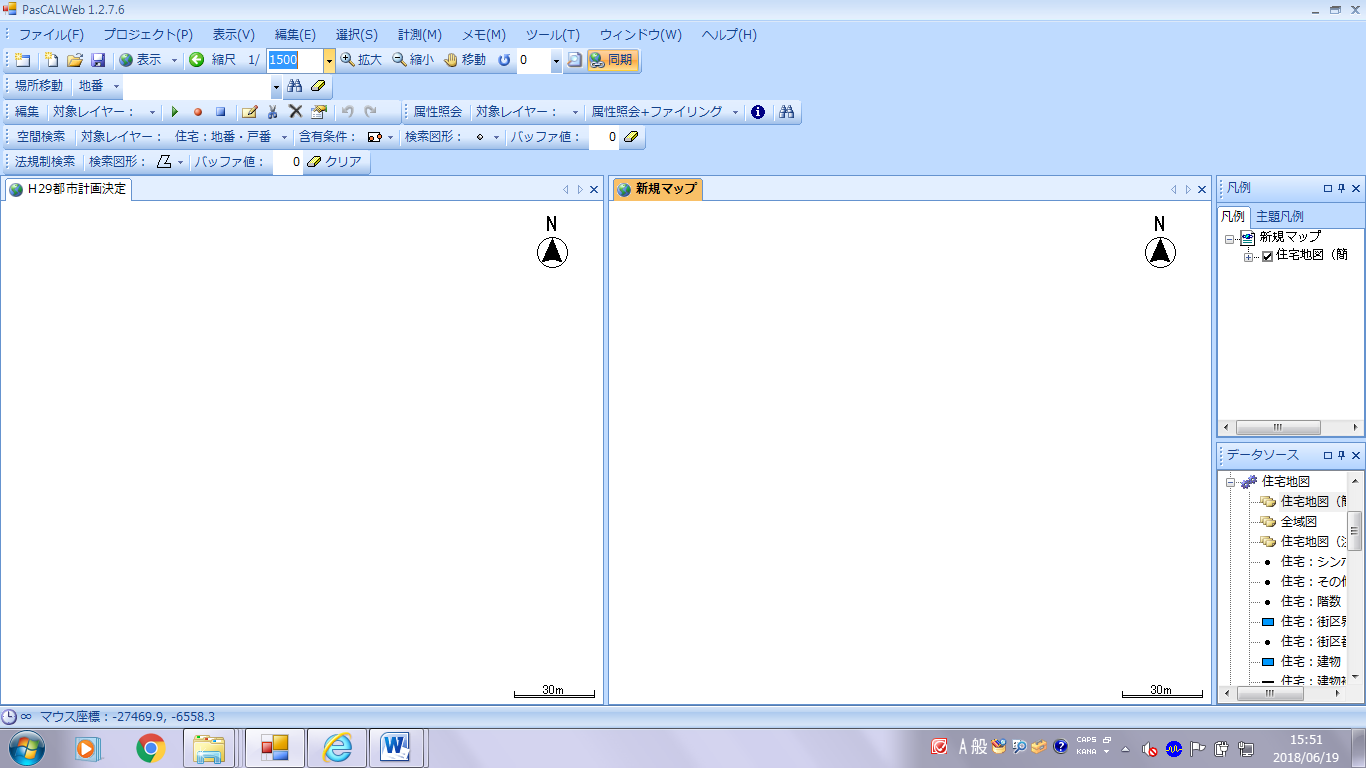 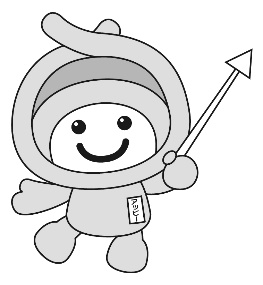 お問合せ先：上尾市 都市整備部 都市計画課TEL　　048-775-7629　　　　E-mail　s351000@city.ageo.lg.jp